Christ the King Catholic Primary  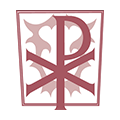 Computing Progression Map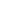 Computing VocabularyE-Safety OverviewE-safety through eAware Progression (Autumn 2 2022)Software Presentation ProgressionData Handling ProgressionAnimation ProgressionPhotography, Digital Art and AR and VR ProgressionCoding and Programming ProgressionVideo Creation ProgressionComputer Networks ProgressionSound ProgressionEYFSY1Y2Y3Y4Y5Y6backwardsbuttoncreateforwardsfriendsinstructioninformationInternetiPadkeypadmovingprogramme safe/safetysearchsharesoundtechnologywebsiteAll from previous year plus:communicatedatadebugdocumentinstructionsinternetkeyboard(associated keys)mediamouse onlineonline communitypasswordpersonalsecurestrong/weak texttabAll from previous year plus:block codingcodecitizencyber bullying designdevicedigital footprintimagelandscapeonline trailpermanentportraitprivate projectrespectsequencingscreen timesocial mediatextboxAll from previous year plus:algorithmalignmentcentrecitizenshipcommunicationcopydigitally manipulateeditemailfilesfonthardwareidentity (theft)inputinteractionnetworkoutputprogramrelationshiprepetitionpastepermissionpublishsearch enginesoftwaretimelinetransitionuploadVRAll from previous year plus:cellcolumncontrastclickbaitcropdownloadenhanceevaluationfake newsgenerategreen screenlinksmediaphishingpodcastpopularityprivacypropagandapublishrowsatirescam/scammersearchingself-esteemself-imageSPAMspreadsheetuploadAll from previous year plus:bystandercommandconsequences cutawayemojisempathyhyperlinkslocation settingsmaskingmessagingmental healthprivacy settingsprofilesecurityselection split screenup-standerAll from previous year plus:URLWWWISPHTMLtagviruseshard driveUSBformulaefunctionindexreliabilityYear 1Year 2Year 3Year 4Year 5Year 6Passwords (KS1)Time Online (KS1)FriendsThings aren’t always what they seemPrivacy SettingsSelf Image (Upper KS2)Friends (KS1)Positive communication (KS1)Time Online (Lower KS2)Self Image (Lower KS2)Passwords (Upper KS2)Digital Footprint (Upper KS2)Private Information (KS1)Passwords (Lower KS2)Digital Footprint (Lower KS2)Time Online (Upper KS2)Fake News (Upper KS2)Digital Footprint (KS1)PhotosFake News (Lower KS2)Cyber bullying (Upper KS2)Phishing (Upper KS2)Cyber Bullying (Lower KS2)Phishing (Lower KS2)GamingNaked images (Upper KS2)Tik TokWhats AppNational Curriculum ObjectivesKnowledge and SkillsOutcomeYear 1use technology safely, respectfully and responsibly, keeping personal information private; recognise acceptable/unacceptable behaviour identifywhere to go for help and support when they have concerns about content or contact onthe internet or other online technologiesI can explain what a password is (P)I can explain why we need passwords (P) I can create a good password by following rules (P)I know there are different way to communicate online (F)I understand what an online community is and who should be in mine. (F)eAware – Passwords (P) and Friends KS1 (F)lessons (See Overview)Year 2use technology safely, respectfully and responsibly, keeping personal information private; recognise acceptable/unacceptable behaviour identifywhere to go for help and support when they have concerns about content or contact onthe internet or other online technologiesI know how much time I should spend online each day (TO)I understand the I should take part in a variety of activities every day to help me stay healthy (TO)I know how to treat people with respect online and in real life (PC)I understand that my actions have consequences (PC)I know what to do if someone is unkind online (PC)I know what private information means (PI)I can name some types of private information (PI)I know what information I should not share online (PI)I can describe what a digital footprint is (DF)I understand that everything I do online contributes to my digital footprint (DF)eAware – Time Online KS1 (TO), Positive Communication (PC), Private Information (PI) and Digital Footprint KS1 (DF) lessons (See Overview)Year 3use technology safely, respectfully and responsibly, keeping personal information private; recognise acceptable/unacceptable behaviour identifywhere to go for help and support when they have concerns about content or contact onthe internet or other online technologiesI know the difference between my real friends and my online friends (F)I know how to keep myself safe when communicating online (F)I know how spending too much time online can affect my health (TO)I understand the health benefits of a balanced lifestyle (TO)I am starting to understand how to plan my time effectively (TO)I can teach others about the importance of passwords (P)I understand what a strong password is and the effect of this (P)I understand that anything I upload to the internet us there forever (PHO)I understand that I should ask for permission when uploading a photo (PHO)I can explain what cyberbullying is (CB)I know what to do if myself or someone I know is being bullied online (CB)I know how to behave responsibly online (TO, P, PHO, CB)eAware – Friends LKS2 (F), Time Online LKS2 (TO), Passwords LKS2 (P), Photos (PHO), Cyberbullying (CB)Year 4use technology safely, respectfully and responsibly, keeping personal information private; recognise acceptable/unacceptable behaviour identifywhere to go for help and support when they have concerns about content or contact onthe internet or other online technologiesI understand that not everything online is as it seems (FN)I understand it is much easier for people to lie online (FN)I will try not to judge myself by what I see online (FN)I understand the term ‘fake news’ (FN)I am starting to understand how to recognise ‘fake news’ (FN)I will celebrate all the good things about me (SI)I understand the term digital footprint (DF)I know what an email is (PHI)I understand the term ‘phishing’ (PHI)I understand that some email contain information which is not true (PHI)eAware - Fake News + Things aren’t always what they seem (FN)Self Image (SI), Digital Footprint (DF), Phishing - (PHI)Year 5use technology safely, respectfully and responsibly, keeping personal information private; recognise acceptable/unacceptable behaviour identifywhere to go for help and support when they have concerns about content or contact onthe internet or other online technologiesI know what social media is (PS)I understand what is meant by privacy settings (PS)I know how to keep my private information safe (PS)I can use different techniques to create strong passwords (P)I can give opinions on,  and justify the health benefits of limited screen time online (TO, G)I can empathise with people who may have been victims of bullying both in person and online (CB, G)I can talk about ways of preventing cyber bullying. (CB)eAware - Privacy Settings (PS), Passwords (P), Time Online (TO), Cyber Bullying (CB), Gaming (G) and Tik Tok (TT)Year 6use technology safely, respectfully and responsibly, keeping personal information private; recognise acceptable/unacceptable behaviour identifywhere to go for help and support when they have concerns about content or contact onthe internet or other online technologiesI can develop strategies to help us to build our emotional resilience. (SI)I understand how my digital footprint affects myself and others in the future (DF)I understand how our digital footprint can affect our future (DF)I can develop strategies to help recognise when a news story might be fake. (FN)I can understand why certain people or groups create fake news. (FN)I understand what to do if a phishing email is identified. (PHI)I understand the laws relating to sending naked images. (NI)I understand what to do if I feel pressured into sending images. (NI)I understand the consequences of sending naked images. (NI)eAware - Self Image (SI), Digital Footprint (DF), Fake News (FN), Phishing (PHI), Naked Images (NI), Whats App (WA)National Curriculum ObjectivesKnowledge and SkillsProject outcomeYear 12.6 select, use and combine a variety of software (including internet services) on a range of digital devices to design and create a range of programs, systems and content that accomplish given goals, including collecting, analysing, evaluating and presenting data and information.Capital letters using ‘Caps Lock’Full stop, ‘Enter’ and ‘Space Bar’Numbers and location of keys.Independently navigating SeeSawHot and Cold Places SeeSaw fact sheet (Spring?)Fact sheet on Eastham Woods (Summer?)Year 22.6 select, use and combine a variety of software (including internet services) on a range of digital devices to design and create a range of programs, systems and content that accomplish given goals, including collecting, analysing, evaluating and presenting data and information.Keyboard typing skills on an iPads (short cuts) Shift key for capital letters.Underlining titles and sub headings.(SeeSaw/Microsoft Powerpoint)Bullet points(SeeSaw/Microsoft Powerpoint)Text boxes (SeeSaw/Microsoft Powerpoint)Great Fire of London/TitanicTitle fact page on Microsoft Powerpoint about Australia.Year 32.6 select, use and combine a variety of software (including internet services) on a range of digital devices to design and create a range of programs, systems and content that accomplish given goals, including collecting, analysing, evaluating and presenting data and information.I know how to use font sizes appropriately for audience and purposeI know how to use shift for a capital letter.I know how to centre and underline text (Microsoft Word/Powerpoint)I know how to edit the style and effect of my text and images to make my document more engaging and eye-catching. For example, borders and shadows.I know how to use cut, copy and paste to quickly duplicate and organise text and add images to create a presentation.Research and Information Text on Paris/MegacitiesReconciliation leaflet using PublisherYear 52.6 select, use and combine a variety of software (including internet services) on a range of digital devices to design and create a range of programs, systems and content that accomplish given goals, including collecting, analysing, evaluating and presenting data and information.I know how to apply other useful effects to my documents such as hyperlinks.I know how to import sounds to accompany and enhance the text in my document.I know how to organise and reorganise text on screen to suit a purposeHyperlinked PowerPoint about Ancient Greeks with  voice clip/soundKeynote on Ancient Greeks/Port Sunlight?Year 62.6 select, use and combine a variety of software (including internet services) on a range of digital devices to design and create a range of programs, systems and content that accomplish given goals, including collecting, analysing, evaluating and presenting data and information.I know how to confidently choose the best application to demonstrate my learning.I know how to format text to suit a purpose and audience.I know how to publish my documents safely online with appropriate contents for its purpose and audience.E.g. Multimedia presentation  that combines two applicationsNational Curriculum ObjectivesKnowledge and SkillsProject outcomeYear 12.6  select, use and combine a variety of software (including internet services) on a range of digital devices to design and create a range of programs, systems and content that accomplish given goals, including collecting, analysing, evaluating and presenting data and information.Grouping data on SeeSawI can discuss similarities, differences between given shapes, objects or images, and be able to group these.Teaching Computing (Linking to Maths)Year 22.6  select, use and combine a variety of software (including internet services) on a range of digital devices to design and create a range of programs, systems and content that accomplish given goals, including collecting, analysing, evaluating and presenting data and information.PictogramsI understand how to collect data.I know how to create my own sorting diagram and complete a data handling activity with it using images and text.Link to MathematicsYear 42.6  select, use and combine a variety of software (including internet services) on a range of digital devices to design and create a range of programs, systems and content that accomplish given goals, including collecting, analysing, evaluating and presenting data and information.I know how to start to input simple data into a spreadsheet.I know how to input data into a spreadsheet and export the data in a variety of ways: charts, bar charts, pie charts.link to residentialYear 62.6  select, use and combine a variety of software (including internet services) on a range of digital devices to design and create a range of programs, systems and content that accomplish given goals, including collecting, analysing, evaluating and presenting data and information.I know how to create and publish my own online questionnaire and analyse the results.I know how to use simple formulae to solve calculations including =sum and other statistical functionsI know how to edit and format difference cells in a spreadsheet.I know how to write spreadsheet formula to solve more challenging maths problems.End of year party budget or Enterprise linkNational Curriculum ObjectivesKnowledge and SkillsProject outcomeYear 4KS2 (2.6) select, use and combine a variety of software (including internet services) on a range of digital devices to design and create a range of programs, systems and content that accomplish given goals, including collecting, analysing, evaluating and presenting data and information.I know how a green screen worksI know how to import an image so it appears on a Green ScreenI know how to film in front of a Green ScreenMultimedia News Report – Volcano eruption (iMovie)Year 5KS2 (2.6) select, use and combine a variety of software (including internet services) on a range of digital devices to design and create a range of programs, systems and content that accomplish given goals, including collecting, analysing, evaluating and presenting data and information.I know how to add green screen effects to an existing videoI know how to collaborate a grHEReen screen video using another appI know how to evaluate and improve my filming technique in front of a Green Screen1)  Video Editing (building skills in preparation for part 2) – Teach Computing2)  Video Editing – Do Ink Green Screen e.g. Day in the life of an Ancient Greek individualNational Curriculum ObjectivesKnowledge and SkillsProject outcomeYear 2 KS2 (2.6) select, use and combine a variety of software (including internet services) on a range of digital devices to design and create a range of programs, systems and content that accomplish given goals, including collecting, analysing, evaluating and presenting data and information.I know the difference between portrait and landscape imagesI can consider lighting whilst taking photographsI know what makes a good photograph and how to hold a device Teach ComputingYear 3KS2 (2.6) select, use and combine a variety of software (including internet services) on a range of digital devices to design and create a range of programs, systems and content that accomplish given goals, including collecting, analysing, evaluating and presenting data and information.I know how to confidently take and manipulate photosI know how to create a digital image using a range of tools, pens, brushes and effectsI know how to create transparent images with Instant AlphaI know how to create my own digital 360 image and explore it in VRI know how to create my own images and bring it into my surroundingsMr P – Creating a 360 imageYear 4KS2 (2.6) select, use and combine a variety of software (including internet services) on a range of digital devices to design and create a range of programs, systems and content that accomplish given goals, including collecting, analysing, evaluating and presenting data and information.I know how to enhance digital images and photographs using crop, brightness, contrast & resizeI know how to change images for different usesI can deduce fake images and explain what effects they can have (PSHE link)Teach Computing / Pic CollageYear 5KS2 (2.6) select, use and combine a variety of software (including internet services) on a range of digital devices to design and create a range of programs, systems and content that accomplish given goals, including collecting, analysing, evaluating and presenting data and information.I can name filming techniquesI can plan and create a videoI can edit and import a videoI can create a video storyboard I know how to create an AR experience using objects I have created to explain a concept.Teach Computing (first half term for skills)iMovie National Curriculum ObjectivesKnowledge and SkillsProject outcomeYear 12.1  design, write and debug programs that accomplish specific goals, including controlling or simulating physical systems; solve problems by decomposing them into smaller parts2.2 use sequence, selection, and repetition in programs; work with variables and various forms of input and output 2.3 use logical reasoning to explain how some simple algorithms work and to detect and correct errors in algorithms and programs2.4 understand computer networks including the internet; how they can provide multiple services, such as the world-wide web; and the opportunities they offer for communication and collaborationI can follow simple instructionsI can debug simple instructionsI can recognise useful language such as forwards, backwards, left, right Unplugged activity e.g. treasure map. Use beebots, coding games (eg coding caterpillar) for practiseYear 2 2.1  design, write and debug programs that accomplish specific goals, including controlling or simulating physical systems; solve problems by decomposing them into smaller parts2.2 use sequence, selection, and repetition in programs; work with variables and various forms of input and output 2.3 use logical reasoning to explain how some simple algorithms work and to detect and correct errors in algorithms and programs2.4 understand computer networks including the internet; how they can provide multiple services, such as the world-wide web; and the opportunities they offer for communication and collaborationI can use block coding I can debug a series of codeI can incorporate quarter, half and full turnsCode.org Year 32.1  design, write and debug programs that accomplish specific goals, including controlling or simulating physical systems; solve problems by decomposing them into smaller parts2.2 use sequence, selection, and repetition in programs; work with variables and various forms of input and output 2.3 use logical reasoning to explain how some simple algorithms work and to detect and correct errors in algorithms and programs2.4 understand computer networks including the internet; how they can provide multiple services, such as the world-wide web; and the opportunities they offer for communication and collaborationI know how to design a programI know how to create a program using a designI know how to work with a variety of inputs and outputsI know how to use repetition in programsI know how to evaluate my programCode.orgYear 52.1  design, write and debug programs that accomplish specific goals, including controlling or simulating physical systems; solve problems by decomposing them into smaller parts2.2 use sequence, selection, and repetition in programs; work with variables and various forms of input and output 2.3 use logical reasoning to explain how some simple algorithms work and to detect and correct errors in algorithms and programs2.4 understand computer networks including the internet; how they can provide multiple services, such as the world-wide web; and the opportunities they offer for communication and collaborationI know how to use simple selection in programsI know how to use logical reasoning to systematically detect and correct errors in programsI know how to use a variety of selection commands in programsI know how to create programs that control or simulate physical systemsI know how to evaluate my work and identify errorsScratchYear 62.1  design, write and debug programs that accomplish specific goals, including controlling or simulating physical systems; solve problems by decomposing them into smaller parts2.2 use sequence, selection, and repetition in programs; work with variables and various forms of input and output 2.3 use logical reasoning to explain how some simple algorithms work and to detect and correct errors in algorithms and programs2.4 understand computer networks including the internet; how they can provide multiple services, such as the world-wide web; and the opportunities they offer for communication and collaborationI know how to use a range of sequence, selection and repetition commands to implement my designI know how to identify the need for, and work with, variablesI know how to create procedures to hide complexity in programsI know how to critically evaluate my work and suggest improvementsGame creation (Teach Comp Y6 using Scratch)National Curriculum ObjectivesKnowledge and SkillsProject OutcomeYear 4KS2 (2.6) select, use and combine a variety of software (including internet services) on a range of digital devices to design and create a range of programs, systems and content that accomplish given goals, including collecting, analysing, evaluating and presenting data and information.I know how to add music and sound effects to my films I know how to independently create a green screen clip.I know how to add animated titles and transitionsI know how to add simple subtitles to a video clip.I know how to use confidently use green screen adding animated backgrounds.Multimedia News report – Do Ink Green ScreenYear 5KS2 (2.6) select, use and combine a variety of software (including internet services) on a range of digital devices to design and create a range of programs, systems and content that accomplish given goals, including collecting, analysing, evaluating and presenting data and information.I know how to use cutaway and split screen tools in iMovie.I know how to evaluate and improve the best video tools to best explain my understanding.I know how to further improve green screen clips using crop and resize and explore more creative ways to use the tool - wearing green clothes and the masking tool.Video Editing – Teach ComputingNational Curriculum ObjectivesKnowledge and SkillsProject OutcomeYear 32.4 Understand computer networks including the internet; how they can provide multiple services, such as the world wide web; and the opportunities they offer for communication and collaboration2.5 Use search technologies effectively, appreciate how results are selected and ranked, and be discerning in evaluating digital contentI understand that the computers in a school are connected together in a networkI understand why computers are networkedI can save and  open files from the networkI understand that servers on the Internet are located across the planetI understand the difference between the Internet and WWWI understand how web pages are viewed across the internet Teach Computing unitYear 62.4 Understand computer networks including the internet; how they can provide multiple services, such as the world wide web; and the opportunities they offer for communication and collaboration2.5 Use search technologies effectively, appreciate how results are selected and ranked, and be discerning in evaluating digital contentI know how to use search technologies effectivelyI understand that web spiders index the web for search enginesI appreciate how pages are ranked in a search engineI understand what HTML is and recognize HTML tagsI know a range of HTML tags and can remix a web pageI know how to create a webpage using HTMLTeach Computing unitNational Curriculum ObjectivesKnowledge and SkillsProject outcomeYear 2KS2 (2.6) select, use and combine a variety of software (including internet services) on a range of digital devices to design and create a range of programs, systems and content that accomplish given goals, including collecting, analysing, evaluating and presenting data and information.I can explain how music can be used across different media.I can recognise and make patterns and sequences using instruments and digital tools.I can recognise notes and tempoTeach Computing – Making Music (GoogleYear 4KS2 (2.6) select, use and combine a variety of software (including internet services) on a range of digital devices to design and create a range of programs, systems and content that accomplish given goals, including collecting, analysing, evaluating and presenting data and information.I know what a digital recording is.I know how to record sounds using digital devices.I can create a simple podcastI can edit audio recordingsI can combine audio recordings.I can evaluate my podcast and suggest improvements.Teach Computing – Audio EditingYear 5KS2 (2.6) select, use and combine a variety of software (including internet services) on a range of digital devices to design and create a range of programs, systems and content that accomplish given goals, including collecting, analysing, evaluating and presenting data and information.I can use chords to create music compositions.I know how to create a four chord songI know how to create a remix of a popular song.I can evaluate my four-chord song and suggest improvements.Digital Music Composition – (Mr P Project)Using Garageband.